Magnet für die Nadel im HeuhaufenAucotec auf der Hannover Messe: Wie trotz Big Data das Finden und Nutzen von Anlagen-Bestandsdaten zum Kinderspiel wirdDer deutsche Software-Entwickler Aucotec AG und der US-amerikanische KI-Experte Quicklogix Inc. haben sich zusammengetan, um das Finden bestimmter Engineering-Daten in Big-Data-Quellen erheblich zu beschleunigen. Diese Lösung ist nur aufgrund von Aucotecs Cloud-Konzept möglich, das ebenfalls Messe-Thema ist.In Zeiten von Big Data die richtigen Informationen sofort greifbar zu haben, kann entscheidend sein für den Unternehmenserfolg: Das gilt für Maintenance-Aufgaben und die Vermeidung von Anlagenstillstand ebenso wie bei der Wiederverwendung bewährter Teilprojekte für ein schnelles und realistisches Angebot samt Umsetzung.Übergreifendes Datenmodell trifft schlaue SuchmaschineDie Kooperationslösung basiert zum einen auf der Plattform Engineering Base (EB) von Aucotec. Dank seines disziplinübergreifenden Anlagenmodells in einer zentralen Datenbank kann EB als Big-Data-Quelle sämtliche Informationen gezielt und ohne Systembrüche auch via Web bereitstellen. Zudem integriert sich die Plattform in jede IT-Landschaft.Quicklogix, dessen Gründer von renommierten Institutionen wie dem MIT kommen, bringt eine Suchmaschine ein, die dank künstlicher Intelligenz (KI) unstrukturierte Abfragen in gewöhnlicher Sprache interpretieren kann. So erhalten auch Sucher ohne Expertenwissen genaue Ergebnisse. Dazu greifen konfigurierbare Algorithmen webbasiert entweder direkt auf EB zu oder auf eine Quicklogix-eigene Datenschicht, in die EB eingebettet ist.Projektdetails sofort zur HandDas Ergebnis von Fragen wie „alle Öl-Pufferspeicher für maximal 20 bar Druck“, oder „zeig alle Übertragungsleitungen mit X kV für Kunde Y“ erscheint in Sekunden als Auflistung. Die mit größter Wahrscheinlichkeit passendsten Ergebnisse stehen wie üblich ganz oben. Direkt aus der Liste lässt sich zu sämtlichen Projektdetails in EB navigieren, vom R&I über Instrumentierung und Electrical bis zur Wartungshistorie. So sieht man sofort, wie genau die Informationen passen und kann sie unmittelbar kopieren.Für Big Data von Anlagenbetreibern und EPCs„EB ermöglicht auf einzigartige Weise, über eine Single Source of Truth auf das komplette technische Datenmodell einer Anlage zuzugreifen. Daher ist Aucotec für uns der ideale Partner, um auch Anlagenbetreiber oder EPCs von unserer Lösung profitieren zu lassen. Die Digital Grid Automation Systems Group der Siemens AG, ein gemeinsamer Kunde, hat nach einer Testphase bestätigt, dass die Lösung etablierte Prozesse weltweit erheblich beschleunigen kann“, sagt Ganesh Raghupathy, CEO der Quicklogix Inc.„Vor allem Unternehmen, die bereits Hunderte Projekte dokumentiert haben, sparen kostbare Zeit; aber auch Betreiber, die Millionen von Daten im (Zu-)Griff haben müssen, damit ihre Anlage stets einwandfrei läuft, profitieren“, erklärt Aucotec-Vorstand Uwe Vogt. Die Lösung wirke wie ein starker Magnet für die sprichwörtliche Nadel im Heuhaufen. „Es freut uns sehr, dass wir für diese Lösung mit dem innovativen Startup Quicklogix zusammengekommen sind“, betont Vogt.AUCOTEC auf der Hannover Messe: Halle 6, Stand K28Links zum Bildmaterial*: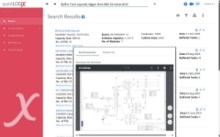 Magnet für die Nadel im Heuhaufen:Aucotec und Quicklogix machen das Suchen von Engineering-Daten in Big-Data-Beständen leicht und schnell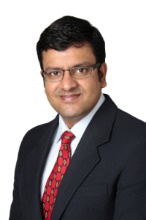 Ganesh Raghupathy, CEO von Quicklogix (© QuickLogix Inc.)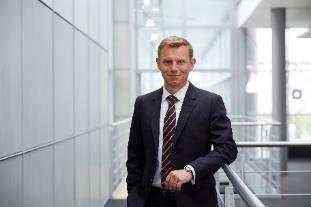 Uwe Vogt, Aucotec-Vorstand (© AUCOTEC AG)*Diese Bilder sind durch Copyright geschützt. Die kostenfreie redaktionelle Nutzung ist im Zusammenhang mit dieser Pressemitteilung gestattet. Ansonsten unterliegen die Fotos den Bestimmungen der jeweiligen Rechteinhaber.Bei Abdruck bitten wir um ein Belegexemplar. Vielen Dank!AUCOTEC AG, Oldenburger Allee 24, 30659 Hannover, www.aucotec.com Presse- und Öffentlichkeitsarbeit, Johanna Kiesel (jki@aucotec.com, +49(0)511-6103186)___________________________________________________________________________Die Aucotec AG entwickelt Engineering Software für den gesamten Lebenszyklus von Maschinen, Anlagen und mobilen Systemen – mit mehr als 30 Jahren Erfahrung. Die Lösungen reichen vom Fließbild über die Leit- und Elektrotechnik in Großanlagen bis zum modularen Bordnetz in der Automobilindustrie. Aucotec-Software ist weltweit im Einsatz. Zu Aucotec mit Zentrale in Hannover gehören noch sechs weitere Standorte in Deutschland sowie Tochtergesellschaften in China, Südkorea, Frankreich, Großbritannien, Italien, Österreich, Polen, Schweden und den USA. Darüber hinaus sichert ein globales Partner-Netzwerk lokalen Support überall auf der Welt.